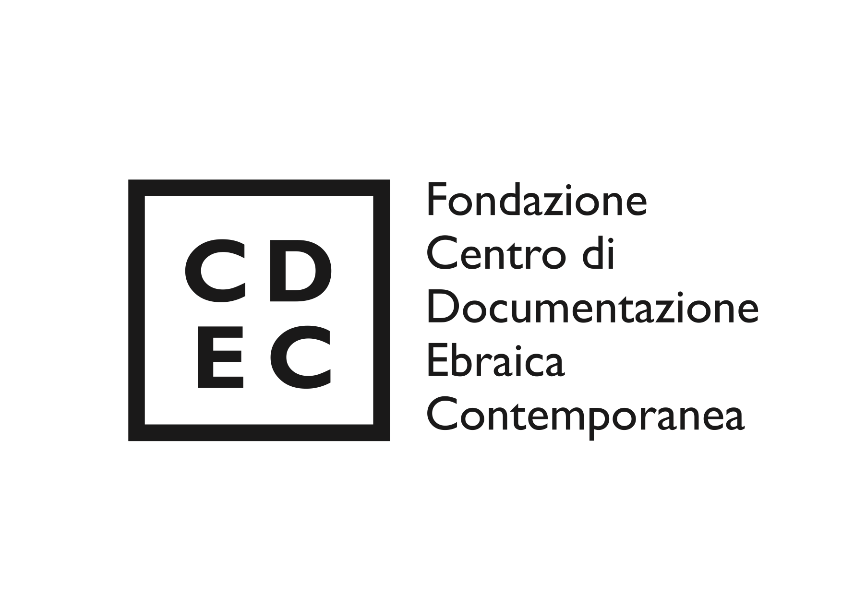 Milano, 22 febbraio 2023Pubblicazione e presentazione della Relazionale annuale sull’antisemitismo in Italia 2022Come ogni anno, l’Osservatorio antisemitismo della Fondazione Centro di Documentazione Ebraica Contemporanea-CDEC ha elaborato una relazione sugli episodi di antisemitismo sul territorio italiano nel corso del 2022 per fornire a studiosi e istituzioni un documento di analisi della situazione nel nostro Paese.Lo studio è introdotto da una presentazione di dati statistici sulle condizioni economiche, sociali, di sicurezza e benessere della popolazione che contestualizzano le rilevazioni di episodi di matrice antisemita. Gli studiosi hanno ritenuto importante fornire tale preambolo perché, se in condizioni di latenza l’antisemitismo occupa territori sociali e culturali circoscritti, una situazione di crisi economica e disagio diffuso è soggetta a favorire il riemergere di attitudini razziste, xenofobe e antisemite. I dati presentati su atti e discorsi antisemiti, con un’analisi approfondita dell’antisemitismo sui social media, rilevano un lieve aumento di atti e discorsi d’odio contro gli ebrei principalmente nel web, tendenza non solo italiana ma anche globale. A seguito di 327 segnalazioni, nel 2022 l’Osservatorio ha individuato 241 episodi di antisemitismo, dato in leggera crescita rispetto ai 226 episodi rilevati nel 2021. Di questi, 164 episodi concernono l’antisemitismo in rete e 77 riguardano episodi accaduti materialmente, di cui 2 aggressioni, 10 casi di minacce e un grave atto di vandalismo ai danni della sinagoga di Trieste. La principale matrice ideologica che alimenta l’odio contro gli ebrei continua ad essere quella cospiratoria basata sui vecchi miti di un presunto potere ebraico, che vengono modernizzati e adattati alla realtà contingente come la pandemia da coronavirus, la guerra contro l’Ucraina o la crisi energetica.Lo studio si conclude con una panoramica delle azioni di contrasto e dichiarazioni pubbliche contro l’antisemitismo.Relazionale annuale sull’antisemitismo in Italia 2022Redattori: Betti Guetta, responsabile Osservatorio antisemitismoStefano Gatti, ricercatoreMurilo H. Cambruzzi, ricercatore Presentazione al pubblicoLunedì 6 marzo ore 18:00Biblioteca Fondazione CDEC, Piazza Safra 1Ufficio stampa Fondazione CDECBianca Ambrosio, bianca.ambrosio@cdec.it+39-02316338